Name of the Activity: Assessing the Ancient Roman Republican ConstitutionCategory: Extension LectureDate: June 26, 2023Time: 1.30 pm to 2.45pmVenue: Room Number:  15Name of the Resource Person/s (with Designation): Dr. Kakali Mukherjee, Associate Professor, Department of History, Rishi Bankim Chandra College, Naihati, North 24 Parganas       Number of the Participants: 25Brief Description of the Event:  This lecture was organised for the Semester 2 students of the Department, on Core Course 4 which deals with political-social-cultural-economic issues of different ancient and medieval civilisations and regimes of Europe and West AsiaProgramme Outcome: Dr. Mukherjee’s speech took up the debated issues of the nature of the ancient Roman Republic; and whether the imperialist and aggressive military expansionary stances of the Republic and social hierarchical tenets of the Constitution could lead to a democratic space for the citizens. The students actively participated and questioned the relationship between the imperialism of the Republic and democracy. The debates enriched their academic research qualities. Flyer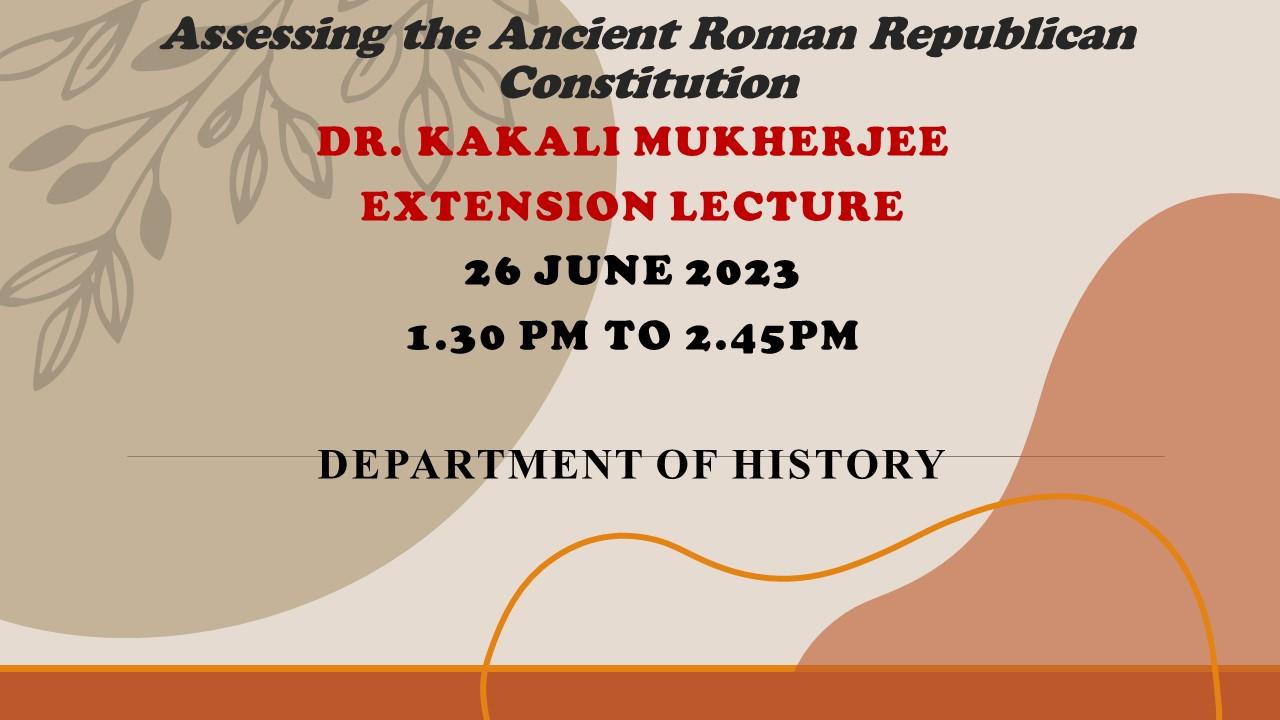 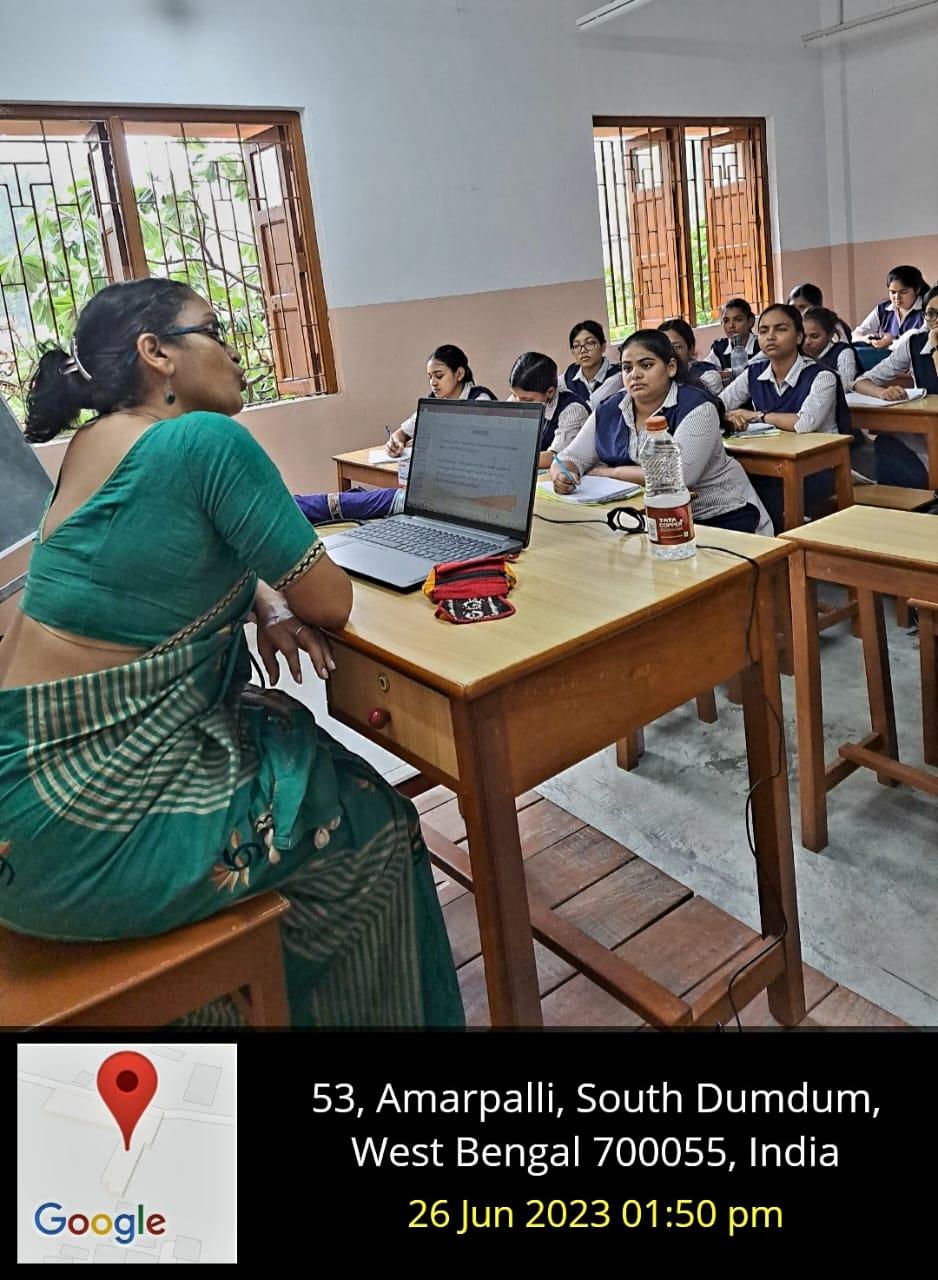 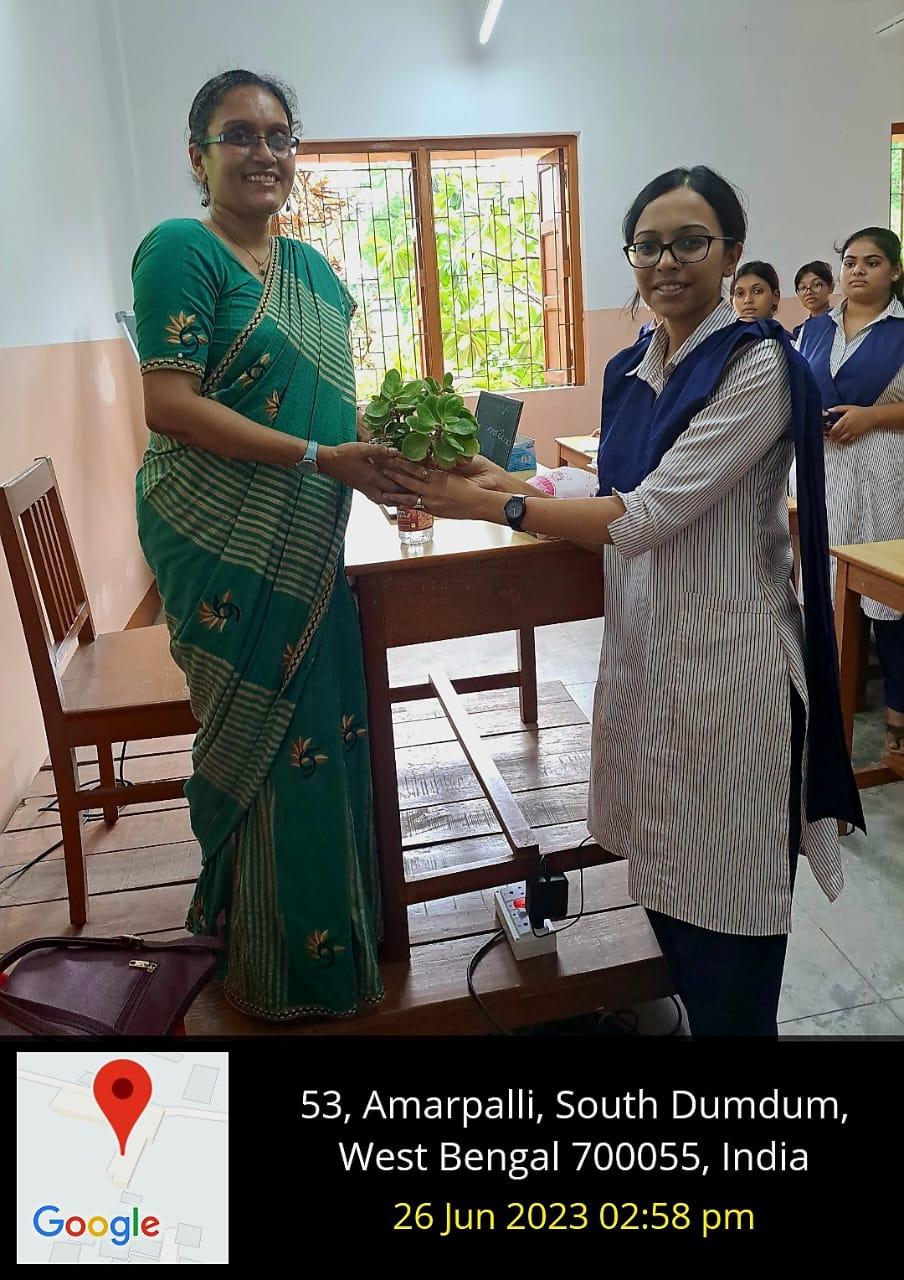 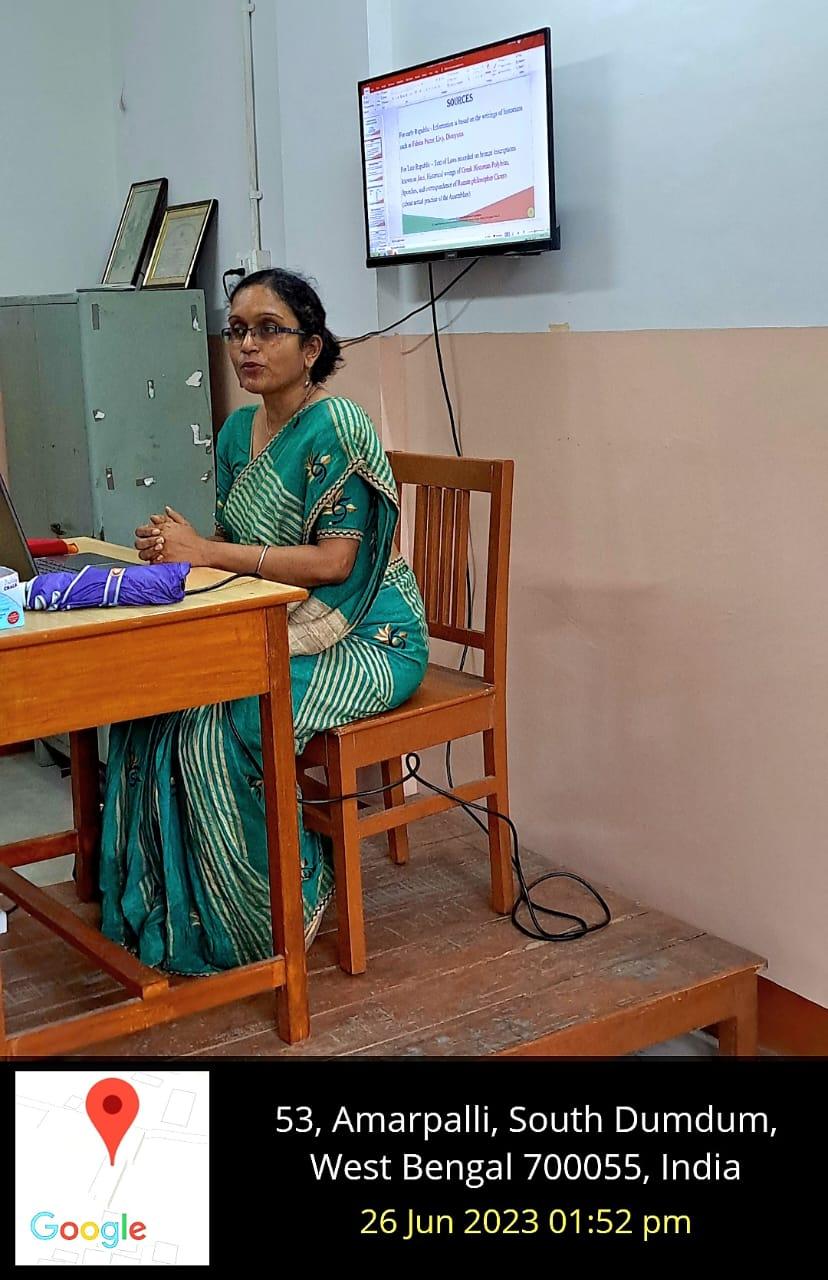 